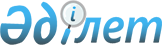 "Об организации общественных работ на 2013 год"Постановление акимата Жуалынского района Жамбылской области от 27 февраля 2013 года № 58. Зарегистрировано Департаментом юстиции Жамбылской области 28 марта 2013 года № 1904      Примечание РЦПИ.

      В тексте документа сохранена пунктуация и орфография оригинала.

      В соответствии со статьей 20 Закона Республики Казахстан от 23 января 2001 года «О занятости населения», и «Правилами организации и финансирования общественных работ», утвержденных Постановлением Правительства Республики Казахстан от 19 июня 2001 года № 836 «О мерах по реализации Закона Республики Казахстан от 23 января 2001 года «О занятости населения», в целях организации общественных работ для безработных акимат Жуалынского района ПОСТАНОВЛЯЕТ:



      1. Утвердить перечень организаций, виды, объемы и конкретные условия общественных работ, размеры оплаты труда участников и источники их финансирования, определить спрос и предложение на общественные работы согласно приложению.



      2. Коммунальному государственному учреждению «Отдел занятости и социальных программ акимата Жуалынского района Жамбылской области» обеспечить организацию общественных работ в соответствии с действующим законодательством Республики Казахстан.



      3. Настоящее постановление вступает в силу со дня государственной регистрации в органах юстиции, вводится в действие по истечении десяти календарных дней после дня его первого официального опубликования и распространяется на отношения, возникающие с 1 января 2013 года.



      4. Контроль за исполнением данного постановления возложить на заместителя акима района Адилбакова Айбар Кунтуовича.

      

      Аким района                                Б. Кулекеев

«СОГЛАСОВАНО»:

Государственное учреждение

«Управление юстиции Жуалынского района

Департамента юстиции Жамбылской области

Министерства юстиции Республики Казахстан»

начальник Д. Кенжебеков

27 февраля 2013 годРеспубликанское государственное

учреждение «Отдел по делам обороны

Жуалынского района Жамбылской области»

Министерства обороны Республики Казахстан

начальник Г. Садыбеков

27 февраля 2013 год

Приложение к постановлению

акимата Жуалынского района

№ 58 от 27 февраля 2013 года 

Перечень организаций, виды, объемы и конкретные условия общественных работ, размеры оплаты труда участников и источники их финансирования, спрос и предложение на общественные работы
					© 2012. РГП на ПХВ «Институт законодательства и правовой информации Республики Казахстан» Министерства юстиции Республики Казахстан
				№Перечень организацийВиды общественных работОбъемы и конкретные условия общественных работРазмеры оплаты труда участников и источники их финансирования (тенге)2013 год2013 год№Перечень организацийВиды общественных работОбъемы и конкретные условия общественных работРазмеры оплаты труда участников и источники их финансирования (тенге)спросПредложениежение1Государственное коммунальное предприятие на праве хозяйственного ведения «Жуалы-Су» отдела жилищно-коммунального хозяйства пассажирского транспорта и автомобильных дорог акимата Жуалынского районаСанитарная очистка, благоустройство и озеленение районаНа условиях неполного  рабочего дня и по гибкому  графику27 990 местный бюджет552Коммунальное государственное предприятие на праве хозяйственного ведения «Жасыл-Жуалы» государственного учреждения «Отдела жилищно-коммунального хозяйства, пассажирского транспорта и автомобильных дорог акимата Жуалынского  района Жамбылской области»Санитарная очистка, благоустройство и озеленение районаНа условиях неполного  рабочего дня и по  гибкому  графику27 990 местный бюджет30303Государственное учреждение «Управление юстиции Жуалынского района Департамента юстиции Жамбылской области Министерства юстиции Республики Казахстан»Техническая помощь в оформлении документовНа условиях неполного рабочего дня и по гибкому графику27 990 местный бюджет224Республиканское Государственное учреждение «Отдел по делам обороны Жуалынского района Жамбылской области» Министерства обороны Республики КазахстанТехническая помощь в  оформлении  документовНа условиях  неполного  рабочего  дня и по  гибкому  графику27 990 местный бюджет445Коммунальное государственное учреждение «Отдел занятости и социальных программ акимата Жуалынского района Жамбылской области»Техническая помощь в оформлении документовНа условиях  неполного  рабочего  дня и по  гибкому  графику27 990 местный бюджет446Коммунальное государственное учреждение «Аппарат акима Тогызтарауского  сельского округа  Жуалынского района  Жамбылской области»Санитарная очистка  закрепленных участковНа условиях неполного  рабочего  дня и по  гибкому  графику27 990 местный бюджет447Коммунальное  государственное  учреждение «Аппарат  акима Шакпакского  сельского округа  Жуалынского района Жамбылской области»Санитарная очистка закрепленных участковНа условиях  неполного  рабочего  дня и по  гибкому  графику27 990 местный бюджет448Коммунальное государственное учреждение «Аппарат  акима Аксайского  сельского округа  Жуалынского района  Жамбылской области»Санитарная очистка  закрепленных  участковНа условиях  неполного  рабочего  дня и по  гибкому  графику27 990 местный бюджет779Коммунальное государственное учреждение «Аппарат  акима Актюбинского  сельского округа  Жуалынского района  Жамбылской области»Санитарная  очистка  закрепленных  участковНа условиях  неполного  рабочего  дня и по  гибкому  графику27 990 местный бюджет4410Коммунальное государственное учреждение «Аппарат  акима Биликольского сельского округа  Жуалынского района  Жамбылской области»Санитарная очистка закрепленных участковНа условиях  неполного  рабочего  дня и по  гибкому  графику27990 местный бюджет4411Коммунальное государственное учреждение «Аппарат  акима Боралдайского  сельского округа  Жуалынского района Жамбылской области»Санитарная очистка закрепленных  участковНа условиях  неполного  рабочего  дня и по  гибкому графику27 990 местный бюджет4412Коммунальное государственное учреждение «Аппарат  акима Нурлыкентского сельского округа Жуалынского района  Жамбылской области»Санитарная  очистка закрепленных  участковНа условиях  неполного  рабочего  дня и по  гибкому графику27 990 местный бюджет4413Коммунальное государственное учреждение «Аппарат  акима аула Б.Момышулы Жуалынского района Жамбылской области»Санитарная очистка закрепленных  участковНа условиях неполного  рабочего дня и по  гибкому графику27 990 местный бюджет101014Коммунальное государственное учреждение «Аппарат акима Жетитобинского сельского округа Жуалынского района Жамбылской области»Санитарная  очистка закрепленных  участковНа условиях  неполного  рабочего  дня и по  гибкому  графику27 990 местный бюджет6615Коммунальное государственное учреждение «Аппарат акима Карасазского  сельского округа Жуалынского района Жамбылской области»Санитарная  очистка  закрепленных  участковНа условиях  неполного  рабочего  дня и по  гибкому  графику27 990 местный бюджет4416Коммунальное государственное учреждение «Аппарат акима Кокбастауского сельского округа Жуалынского района  Жамбылской области»Санитарная очистка закрепленных  участковНа условиях неполного  рабочего дня и по  гибкому  графику27 990 местный бюджет4417Коммунальное государственное учреждение «Аппарат акима Куренбельского сельского округа Жуалынского района Жамбылской области»Санитарная очистка закрепленных  участковНа условиях неполного рабочего дня и по гибкому графику27 990 местный бюджет4418Коммунальное государственное учреждение «Аппарат акима Кошкаратинского сельского округа Жуалынского района Жамбылской области»Санитарная очистка закрепленных  участковНа условиях  неполного  рабочего  дня и по гибкому  графику27 990 местный бюджет4419Коммунальное государственное учреждение «Аппарат акима Кызыларыкского сельского округа Жуалынского района  Жамбылской области»Санитарная очистка закрепленных  участковНа условиях неполного рабочего  дня и по  гибкому  графику27 990 местный бюджет4420Коммунальное государственное учреждение «Аппарат акима Мынбулакского  сельского округа Жуалынского района Жамбылской области»Санитарная очистка закрепленных  участковНа условиях неполного  рабочего  дня и по  гибкому  графику27 990 местный бюджет77Всего:119119